О порядке взаимодействия финансового отдела Бузулукского района с субъектами контроля, указанными в пункте 4 Правил осуществления контроля, предусмотренногочастью 5 статьи 99 Федерального закона«О контрактной системе в сфере закупоктоваров, работ и услуг для обеспечения государственных и муниципальных нужд»В целях реализации части 6 статьи 99 Федерального закона от 5 апреля 2013 г. N 44-ФЗ "О контрактной системе в сфере закупок товаров, работ, услуг для обеспечения государственных и муниципальных нужд" (Собрание законодательства Российской Федерации, 2013, N 14, ст. 1652; N 52, ст. 6961; 2014, N 23, ст. 2925), в соответствии с пунктом 11 Правил осуществления контроля, предусмотренного частью 5 статьи 99 Федерального закона "О контрактной системе в сфере закупок товаров, работ, услуг для обеспечения государственных и муниципальных нужд", утвержденных постановлением Правительства Российской Федерации от 12 декабря 2015 г. N 1367 (Собрание законодательства Российской Федерации, 2015, N 52, ст. 7602),  ПРИКАЗЫВАЮ:1. Утвердить прилагаемый Порядок взаимодействия финансового отдела администрации Бузулукского района  с субъектами контроля, указанными в пункте 4  Правил осуществления контроля, предусмотренного частью 5 статьи 99 Федерального закона от 5 апреля 2013 г. N 44-ФЗ "О контрактной системе в сфере закупок товаров, работ, услуг для обеспечения государственных и муниципальных нужд".2. Настоящий приказ вступает в силу после его официального опубликования на правовом интернет-портале Бузулукского района www.pp-bz.ru и  применяется к правоотношениям, связанным с размещением планов закупок на 2017 год и плановый период 2018 и 2019 годов и планов-графиков закупок на 2017 год.3. Контроль за исполнением настоящего приказа возложить на начальника отдела казначейского исполнения бюджета Барановскую Г.В.Заместитель начальника финансового отделаадминистрации Бузулукского района-начальник бюджетного отдела                                                       Т.Н. КистановаПриложение к приказуфинансового     отдела от 09.01.2017 года № 2ПОРЯДОКВЗАИМОДЕЙСТВИЯ ФИНАНСОВОГО ОТДЕЛА АДМИНИСТРАЦИИ БУЗУЛУКСКОГО РАЙОНА С СУБЪЕКТАМИКОНТРОЛЯ, УКАЗАННЫМИ В ПУНКТЕ 4 ПРАВИЛ ОСУЩЕСТВЛЕНИЯ КОНТРОЛЯ, ПРЕДУСМОТРЕННОГО ЧАСТЬЮ 5 СТАТЬИ 99 ФЕДЕРАЛЬНОГО ЗАКОНА "О КОНТРАКТНОЙ СИСТЕМЕ В СФЕРЕ ЗАКУПОК ТОВАРОВ, РАБОТ, УСЛУГ ДЛЯ ОБЕСПЕЧЕНИЯ ГОСУДАРСТВЕННЫХ И МУНИЦИПАЛЬНЫХ НУЖД"1. Настоящий порядок устанавливает правила взаимодействия финансового отдела администрации Бузулукского района (далее – финансовый отдел) с субъектами контроля, указанными в пункте 4 Правил осуществления контроля, предусмотренного частью 5 статьи 99 Федерального закона "О контрактной системе в сфере закупок товаров, работ, услуг для обеспечения государственных и муниципальных нужд", утвержденных постановлением Правительства Российской Федерации от 12 декабря 2015 г. N 1367 (далее - субъекты контроля, Правила контроля), а также формы направления субъектами контроля сведений в случаях, предусмотренных пунктом 10 Правил контроля, и формы протоколов, направляемых финансовым отделом субъектам контроля.Настоящий порядок применяется при размещении субъектами контроля в единой информационной системе в сфере закупок или направлении на согласование в финансовый отдел администрации Бузулукского района документов, определенных Федеральным законом от 5 апреля 2013 г. N 44-ФЗ "О контрактной системе в сфере закупок товаров, работ, услуг для обеспечения государственных и муниципальных нужд", в целях осуществления контроля, предусмотренного частью 5 статьи 99 указанного Федерального закона (далее соответственно - контроль, объекты контроля, Федеральный закон).2. Взаимодействие субъектов контроля с финансовым отделом администрации Бузулукского района в целях контроля информации, определенной частью 5 статьи 99 Федерального закона, содержащейся в объектах контроля (далее - контролируемая информация), осуществляется:при размещении объектов контроля  в форме электронных документов в единой информационной системе в сфере закупок (далее - ЕИС).   3. Финансовый отдел  уведомляет субъекта контроля  в электронном виде о начале проведения контроля с указанием в нем даты и времени или невозможности проведения контроля.4. Электронные документы должны быть подписаны соответствующей требованиям Федерального закона электронной подписью лица, имеющего право действовать от имени субъекта контроля. 5. При осуществлении взаимодействия с субъектами контроля финансовый отдел администрации Бузулукского района проверяет в соответствии с подпунктом "а" пункта 13  Правил контроля контролируемую информацию об объеме финансового обеспечения, включенную в план закупок:а) субъектов контроля, указанных в подпункте "а" пункта 4, Правил контроля (далее - получатели бюджетных средств):- на предмет непревышения доведенных в установленном порядке субъекту контроля, как получателю бюджетных средств лимитов бюджетных обязательств на соответствующий финансовый год и плановый период на закупку товаров, работ, услуг с учетом поставленных в установленном порядке на учет бюджетных обязательств;- на соответствие сведениям об объемах средств, указанных в правовых актах (проектах таких актов, размещенных в установленном порядке в целях общественного обсуждения) органов местного самоуправления Бузулукского района, высших исполнительных органов государственной власти Оренбургской области и иных документах, установленных Правительством Российской Федерации, предусматривающих в соответствии с бюджетным законодательством Российской Федерации возможность заключения муниципального  контракта на срок, превышающий срок действия доведенных лимитов бюджетных обязательств, направляемых в финансовый отдел по форме согласно приложению N 1 к настоящему порядку, в случае включения в план закупок информации о закупках, оплата которых планируется по истечении планового периода;б) субъектов контроля, указанных в подпунктах "б", "в" (в части автономных учреждений) пункта 4, Правил контроля (далее - учреждения), на предмет непревышения показателей выплат по расходам на закупки товаров, работ, услуг, осуществляемых в соответствии с Федеральным законом, отраженных в таблице 2.1 пункта 8 Требований к плану финансово-хозяйственной деятельности муниципального учреждения, утвержденных приказом Министерства финансов Российской Федерации от 28 июля 2010 г. N 81н.в) субъектов контроля, указанных в подпункте "в" пункта 4, (в части муниципальных унитарных предприятий) Правил контроля (далее - унитарные предприятия), на предмет непревышения суммы бюджетного обязательства получателя бюджетных средств, заключившего соглашение о предоставлении унитарному предприятию субсидий на осуществление капитальных вложений в соответствии со статьей 78.2 Бюджетного кодекса Российской Федерации  поставленного на учет в соответствии с Порядком учета.6. При осуществлении взаимодействия с субъектами контроля финансовый отдел  осуществляет контроль в соответствии с пунктом 5 настоящего порядка планов закупок, являющихся объектами контроля: а) при размещении субъектами контроля в соответствии с пунктом 2 настоящего порядка объектов контроля в ЕИС;б) при постановке финансовым отделом администрации Бузулукского района на учет бюджетных обязательств или внесении изменений в постановленное на учет бюджетное обязательство в соответствии с Порядком учета в части бюджетных обязательств, связанных с закупками товаров, работ, услуг, не включенными в план закупок;в) при уменьшении в установленном порядке  субъекту контроля, как получателю бюджетных средств лимитов бюджетных обязательств, доведенных на принятие и (или) исполнение бюджетных обязательств, связанных с закупками товаров, работ, услуг;г) при уменьшении показателей выплат на закупку товаров, работ, услуг, осуществляемых в соответствии с Федеральным законом, включенных в планы ФХД;д) при уменьшении объемов финансового обеспечения осуществления капитальных вложений, содержащихся в соглашениях о предоставлении субсидий на осуществление капитальных вложений, предоставляемых унитарным предприятиям в соответствии со статьей 78.2 Бюджетного кодекса Российской определяемых в соответствии с подпунктом "в" пункта 5 настоящего Порядка.7. При осуществлении взаимодействия с субъектами контроля финансовый отдел  проверяет в соответствии с подпунктом "б" пункта 13 Правил контроля следующие объекты контроля: а) план-график закупок на непревышение содержащихся в нем по соответствующим идентификационным кодам закупки сумм начальных (максимальных) цен контрактов, цен контрактов, заключаемых с единственным поставщиком (подрядчиком, исполнителем), сумм планируемых платежей в очередном финансовом году и плановом периоде и сумм платежей за пределами планового периода, с учетом планируемых платежей по контрактам, заключенным по результатам определения поставщика (подрядчика, исполнителя) по закупкам, указанным в плане-графике закупок, над объемом финансового обеспечения по соответствующему финансовому году и по соответствующему идентификационному коду закупки, указанным в плане закупок;б) извещение об осуществлении закупки, проект контракта, заключаемый с единственным поставщиком (подрядчиком, исполнителем), и (или) документацию о закупке (сведения о приглашении, сведения о проекте контракта и (или) сведения о документации) на соответствие содержащихся в них начальной (максимальной) цены контракта, цены контракта, заключаемого с единственным поставщиком (подрядчиком, исполнителем), и идентификационного кода закупки - начальной (максимальной) цене контракта, цене контракта, заключаемого с единственным поставщиком (подрядчиком, исполнителем) по соответствующему идентификационному коду закупки, указанным в плане-графике закупок;в) протокол определения поставщика (подрядчика, исполнителя) (сведения о протоколе) на:соответствие содержащегося в нем (них) идентификационного кода закупки - аналогичной информации, содержащейся в документации о закупке (сведениях о документации);непревышение начальной (максимальной) цены контракта, содержащейся в протоколе (сведениях о протоколе), цены, предложенной участником закупки, признанным победителем определения поставщика (подрядчика, исполнителя), участником закупки, предложившим лучшие условия после победителя, единственного участника, заявка которого признана соответствующей требованиям Федерального закона, над начальной (максимальной) ценой, содержащейся в документации о закупке (сведениях о документации);г) проект контракта, направляемый участнику закупки (контракт, возвращаемый участником закупки) (сведения о проекте контракта) на соответствие содержащихся в нем (них):идентификационного кода закупки - аналогичной информации, содержащейся в протоколе определения поставщика (подрядчика, исполнителя) (сведениях о протоколе);цены контракта - цене, указанной в протоколе (сведениях о протоколе), предложенной участником закупки, с которым заключается контракт;д) информацию, включаемую в реестр контрактов (сведения, включаемые в закрытый реестр контрактов) на соответствие:идентификационного кода закупки - аналогичной информации, содержащейся в условиях контракта (в сведениях о контракте);информации (сведений) о цене контракта - цене, указанной в условиях контракта в контракте (в сведениях о проекте контракта).Указанные в настоящем пункте настоящего порядка объекты контроля проверяются финансовым отделом администрации Бузулукского района при размещении в ЕИС.8. Предусмотренное пунктом 7 настоящего порядка взаимодействие субъектов контроля с финансовым отделом администрации Бузулукского района при проверке объектов контроля (сведений об объектах контроля), указанных в подпунктах "б" - "г" пункта 7 настоящего порядка, осуществляется с учетом следующих особенностей:а) объекты контроля (сведения об объектах контроля), направляемые уполномоченными органами, уполномоченными учреждениями, осуществляющими определение поставщиков (исполнителей, подрядчиков) для одного или нескольких заказчиков в соответствии со статьей 26 Федерального закона, а также организатором совместных конкурсов и аукционов, проводимых в соответствии со статьей 25 Федерального закона, проверяются на:соответствие начальной (максимальной) цены контракта и идентификационного кода закупки по каждой закупке, включенной в такое извещение и (или) документацию (сведения о приглашении и (или) сведения о документации), начальной (максимальной) цене контракта по соответствующему идентификационному коду закупки и идентификационному коду закупки, указанным в плане-графике закупок соответствующего заказчика; непревышение включенной в протокол определения поставщика (подрядчика, исполнителя) (сведения о протоколе) цены, предложенной участником закупки, признанным победителем определения поставщика (подрядчика, исполнителя), участником закупки, предложившим лучшие условия после победителя, единственного участника, заявка которого признана соответствующей требованиям Федерального закона, над начальной (максимальной) ценой, содержащейся в документации о закупке (сведениях о документации) по закупке соответствующего заказчика, и на соответствие идентификационного кода закупки, указанного в таком протоколе (сведениях о протоколе), аналогичной информации, содержащейся в документации о закупке (сведениях о документации) по закупке соответствующего заказчика;соответствие включенных в проект контракта, направляемого участнику закупки (контракт, возвращаемый участником закупки) (сведениях о проекте контракта):идентификационного кода закупки - аналогичной информации по закупке соответствующего заказчика, содержащейся в протоколе, извещении и (или) документации (сведениях о протоколе, сведениях о приглашении и (или) сведениях о документации);цены контракта - цене, указанной в протоколе определения поставщика (подрядчика, исполнителя) (сведениях о протоколе), предложенной участником закупки, с которым заключается контракт, по закупке соответствующего заказчика;б) объекты контроля по закупкам, указываемым в плане-графике закупок отдельной строкой в случаях, установленных Правительством Российской Федерации  проверяются на непревышение включенной в план-график закупок информации о планируемых платежах по таким закупкам с учетом:информации о начальной (максимальной) цене, указанной в размещенных извещениях об осуществлении закупок и (или) документации о закупке, проектах контрактов, направленных единственному поставщику (подрядчику, исполнителю) (сведениях о приглашении и (или) документации, сведениях о проекте контракта), в отношении закупок, процедуры отбора поставщика (исполнителя, подрядчика) по которым не завершены;суммы цен по контрактам, заключенным по итогам указанных в настоящем пункте закупок;в) проект контракта, при заключении контракта с несколькими участниками закупки в случаях, предусмотренных частью 10 статьи 34 Федерального закона, проверяется на:соответствие идентификационного кода закупки - аналогичной информации, содержащейся в документации о закупке (сведениях о документации);непревышение суммы цен таких контрактов над начальной (максимальной) ценой, указанной в документации о закупке (сведениях о документации).9. В сроки, установленные пунктами 14 и 15 (в течение 3 рабочих дней со дня поступления объекта контроля) Правил контроля, со дня направления субъекту контроля сообщения о начале контроля или поступления объекта контроля на бумажном носителе в финансовый отдел:а) в случае соответствия при проведении проверки объекта контроля требованиям, установленным Правилами контроля и настоящим порядком, объект контроля размещается в ЕИС и финансовый отдел  направляет субъекту контроля в информационной системе  уведомление о размещении объекта контроля в ЕИС.б) в случае выявления при проведении финансовым отделом  проверки несоответствия объекта контроля  требованиям, установленным Правилами контроля и настоящим порядком, финансовый отдел  направляет субъекту контроля в информационной системе протокол о несоответствии контролируемой информации требованиям, установленным частью 5 статьи 99 Федерального закона, по форме согласно приложению N2  к настоящему порядку и при проверке контролируемой информации, содержащейся:в плане закупок получателей бюджетных средств, до внесения соответствующих изменений в план закупок и план-график закупок не размещаются в ЕИС извещения об осуществлении закупки, проекты контрактов, заключаемых с единственным поставщиком (исполнителем, подрядчиком); в плане закупок учреждений, унитарных предприятий, до внесения изменений в план закупок и план-график закупок не размещаются в ЕИС извещения об осуществлении закупки, проекты контрактов, заключаемых с единственным поставщиком (исполнителем, подрядчиком), если указанные изменения не внесены по истечении 30 дней со дня отрицательного результата проверки, предусмотренной подпунктами "б" и "в" пункта 5 настоящего порядка;Приложение N1к Порядку взаимодействияфинансового отделас субъектами контроля,указанными в пункте 4 Правил осуществления контроля,предусмотренного частью 5статьи 99 Федерального закона"О контрактной системе в сферезакупок товаров, работ, услугдля обеспечения государственныхи муниципальных нужд",утвержденному приказомфинансового отделаот 09.01.2017г. N 2       (Рекомендуемый образец)                                 Сведения      об объемах средств, указанных в правовых актах (проектах таких     актов, размещенных в установленном порядке в целях общественного          обсуждения) Бузулукского района, высших   исполнительных органов государственной власти Оренбургской области и иных документах, установленных          Правительством Российской Федерации, предусматривающих     в соответствии с бюджетным законодательством Российской Федерации    возможность заключения муниципального контракта           на срок, превышающий срок действия доведенных лимитов                          бюджетных обязательств            на 20__ год и на плановый период 20__ и 20__ годовРуководитель(уполномоченное лицо)   _____________  ___________  _______________________                         (должность)    (подпись)    (расшифровка подписи)    "__" __________ 20__ г.Приложение N 2к Порядку взаимодействияфинансового отделас субъектами контроля,указанными в пункте 4Правил осуществления контроля,предусмотренного частью 5статьи 99 Федерального закона"О контрактной системе в сферезакупок товаров, работ, услугдля обеспечения государственныхи муниципальных нужд",утвержденному приказомфинансового отделаот 09.01.2017 г.  N 2                                  Протокол          о несоответствии контролируемой информации требованиям,         установленным частью 5 статьи 99 Федерального закона от 5           апреля 2013 г. N 44-ФЗ "О контрактной системе в сфере               закупок товаров, работ, услуг для обеспечения                   государственных и муниципальных нужд"                                 N _______Выявленные несоответствия: ________________________________________________                           ________________________________________________                           ________________________________________________                           ________________________________________________                           ________________________________________________                           ________________________________________________Ответственный исполнитель _____________  ___________  _____________________                           (должность)    (подпись)   (расшифровка подписи)"__" __________ 20__ г.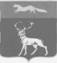 Администрациямуниципального образованияБузулукский районОренбургской областиФинансовый отдел               ПРИКАЗпо основной деятельности09.01.2017 года  № 2КодыФорма по ОКУД0506134от "__" _________ 20__ г.Датапо Сводному рееструИНННаименование заказчика________________________КППОрганизационно-правовая форма________________________по ОКОПФФорма собственности________________________по ОКФСНаименование бюджета________________________по ОКТМОМестонахождение (адрес)________________________по ОКТМОНаименование главного распорядителя бюджетных средств________________________Глава по БКВид документа________________________(основной документ - код 01; изменения к документу -код 02)Единица измерения: тыс. руб.по ОКЕИ384N п/пСведения о нормативном правовом акте (проекте нормативного правового акта)Сведения о нормативном правовом акте (проекте нормативного правового акта)Сведения о нормативном правовом акте (проекте нормативного правового акта)Сведения о нормативном правовом акте (проекте нормативного правового акта)Код вида расходов по бюджетной классификацииОбъем средств, предусмотренный нормативным правовым актом (проектом нормативного правового акта)Объем средств, предусмотренный нормативным правовым актом (проектом нормативного правового акта)Объем средств, предусмотренный нормативным правовым актом (проектом нормативного правового акта)Объем средств, предусмотренный нормативным правовым актом (проектом нормативного правового акта)Объем средств, предусмотренный нормативным правовым актом (проектом нормативного правового акта)N п/пвид документадата документа (дата утверждения документа)номер документанаименование документаКод вида расходов по бюджетной классификациивсегона очередной (текущий) финансовый годпланового периодапланового периодана последующие годыN п/пвид документадата документа (дата утверждения документа)номер документанаименование документаКод вида расходов по бюджетной классификациивсегона очередной (текущий) финансовый годна первый годна второй годна последующие годы1234567891011Итого по КВРИтого по КВРИтого по КВРИтого по КВРИтого по КВРВсегоЛист NВсего листовКодыФорма по ОКУД0506135от "__" _________ 20__ г.ДатаИНННаименование  органа контроля________________________по КОФК________________________ИНННаименование заказчика________________________КППОрганизационно-правовая форма________________________по ОКОПФФорма собственности________________________по ОКФСНаименование бюджета________________________по ОКТМОМесто нахождения (адрес)________________________по ОКТМОРеквизиты объекта контроля (сведений об объекте контроля)Реквизиты объекта контроля (сведений об объекте контроля)Реквизиты объекта контроля (сведений об объекте контроля)Реквизиты документа, содержащего информацию для осуществления контроляРеквизиты документа, содержащего информацию для осуществления контроляРеквизиты документа, содержащего информацию для осуществления контролянаименованиедатаномернаименованиедатаномер123456